Året som gått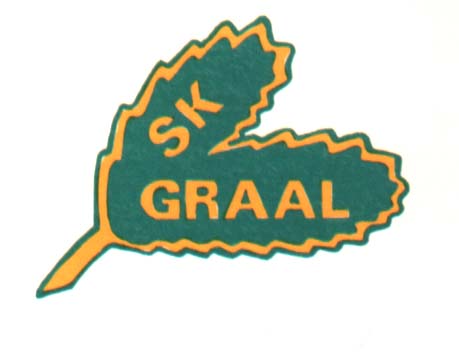 Ansvarar för att:Följa styrelsens mål och riktlinjer.Inför årsmötet sammanställa en folder där klubbens verksamhet presenteras på ett trevligt sätt.Be olika medlemmar skriva och bidra med bilder till foldern.Se till att foldern blir tryck på ett så kostnadseffektivt sätt som möjligt.